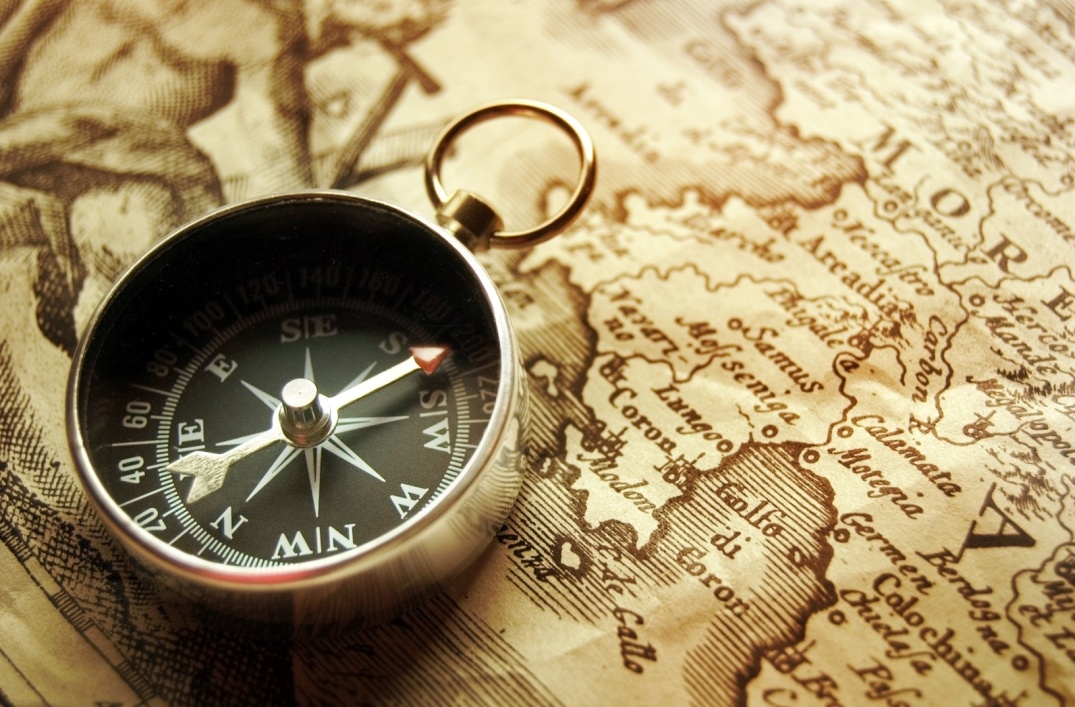 MENAGER COACHEM czyli nowy wymiar zarządzaniaCele szkoleniaGłównym celem szkolenia jest wzmocnienie kompetencji menagerskich poprzez zastosowanie elementów coachingu w procesie zarządzania.W efekcie udziału w szkoleniu uczestnik:pozna elementy coachingu przydatne w pracy menagera,zapozna się z zasadami ich wykorzystywania w procesie zarządzania, przećwiczy korzystanie z narzędzi oraz metod.,będzie potrafił pomóc pozytywnie przeformułować problem na rozwiązaniewykształci umiejętność wspólnego wyznaczania celówudoskonali umiejętność udzielania feedbackubędzie miał gotowość zastosowania wyuczonych elementów w praktyceRamowy przebieg szkoleniaW ramach szkolenia zostaną poruszone następujące tematy:Dzień 1Start czyli prezentacja trenera, uczestników oraz omówienie spraw organizacyjnych.  Określenie zasad uczestnictwa i sformułowanie kontraktuRozpoznanie ewentualnych dodatkowych potrzeb i oczekiwań uczestnikówPrzedstawienie się trenerów i uczestnikówĆwiczenie integracyjne Czym jest a czym nie jest coaching? Prezentacja definicji, założeń oraz narzędzi coachingu. Rozróżnienie coachingu od innych form wsparcia typu konsulting, mentoring, terapia.Coach, menager czy menager-coachem?Określenie roli coacha oraz roli menagera.Ta część definiuje oraz diagnozuje wiedzę i doświadczenie grupy. Ćwiczenie – Wybierz przekonania bliższe Tobie…Następnie sprawdź jaki styl zarządzania jest Twoim dominującymZasoby czyli sprawdź co masz.Przedstawienie koncepcji zasobów. Definiowanie: umiejętności, zasobów i kompetencji. Wypracowanie zestawu kompetencji niezbędnych w pracy dobrego menagera-coacha.Praca w grupach – Plakat menagera – coachaOmówienieCzego ode mnie oczekujesz?Materiał dotyczący różnych  pytań wykorzystywanych w procesie coachingu.  Ćwiczenia  w grupach  dotyczące umiejętności zadawania pytań. Prezentacja różnych rodzajów pytań przydatnych w coachinguPraca w grupach – uczestnicy otrzymują casy. Ich zadaniem jest dobór stosownych pytań do sytuacjiOmówienie, uzasadnienie takiego doboru, co dzięki odpowiednim pytaniom uzyskujemySkup się na rozwiązaniu czyli jak problem widzieć poprzez rozwiązanie.Wprowadzenie pozytywnych przeformułowań. Jak i kiedy je wykorzystywać w pracy menagera. Jakimi przekonaniami najczęściej kierują się pracownicy – praca w grupach – każda grupa wypisuje jak najwięcej znanych im przekonań swoich pracowników nie wiedząc co nastąpi dalej.Następnie trener prosi o wymianę zapisanych przekonań – druga grupa przeformułowuje przekonania pierwszej i odwrotniePodsumowanie dnia..Dzień 2Refleksje po pierwszym dniu…Przekonanie czyli ważny element wspierający menagera.Wspólne wypracowanie zestawu przekonań będących wpierającymi w pracy menagera. Wypracowanie metod zarządzania pracownikiem z ograniczającymi przekonaniami.Feedback czyli  konstruktywna informacja zwrotna.Przypomnienie zasad pozytywnego feedbacku. Ćwiczenie na przekazywanie informacji zwrotnej.Dobrze sprecyzowany cel czyli podstawa sukcesu.Zasady precyzowania celów. Jak? Gdzie? Kiedy? Model SMART .Ćwiczenia praktyczne w parach na przykładach z pracy menagera5 kroków czyli  jak przebiega cykl coachingu.Przedstawienie głównych elementów sesji coachingowej.GROW czyli jak prowadzić rozmowy coachingowe.Przedstawienie struktury prowadzenia rozmowy coachingowej na przykładzie modelu GROW.Negocjowanie oczekiwań czyli kontrakt coachingowyPrzedstawienie celów i elementów coachingowego. Na podstawie przedstawionego schematu zawrzyj kontrakt ze swoim rozmówcąGotowość do reakcji czyli wspieranie pracownika w jego rozwoju.Najczęstsze  problemy menagera czyli jak wykorzystać narzędzia coachingowe.Praca z wykorzystaniem narzędzi coachingowych na konkretnych przykładach podanych przez uczestników szkolenia. Ćwiczenia w parach.„Pomost w przyszłość” czyli – Mój plan na wdrożenie elementów coachingu w swojej pracyMeta czyli  zakończenie szkolenia.                                                                    Podsumowanie szkolenia, przekazanie informacji zwrotnych, ankiety.Stosowane metodySzkolenie będzie realizowane z wykorzystaniem metod aktywnych w postaci:warsztatprezentacjapraktyczne ćwiczenia (indywidualne oraz grupowe)praca w małych grupachdyskusja moderowanasymulacjeinspiracja